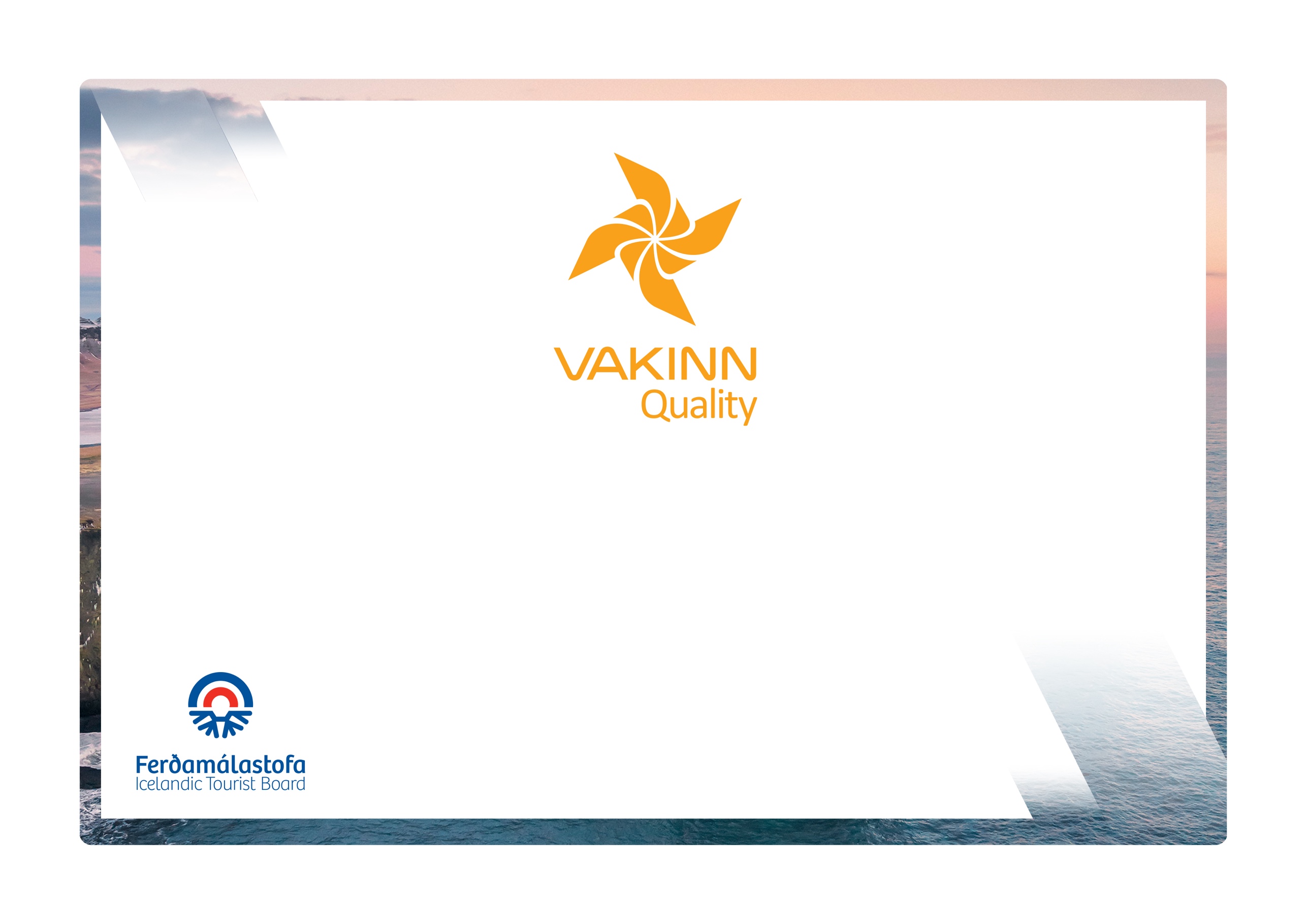  Eftirfarandi gæðaviðmið eru fyllt út af fulltrúa fyrirtækisins. Nauðsynlegt er að gefa greinagóðar upplýsingar um það hvernig hvert og eitt viðmið, sem á við starfsemi fyrirtækisins, er uppfyllt t.d. með tilvísun í gæðahandbók, öryggisáætlanir, myndir eða önnur innsend gögn. Í vettvangsheimsókn sannreynir úttektaraðili upplýsingarnar.*Óbyggðir eru staðir eða svæði þar sem tekur a.m.k. tvær klst. að fá björgun/aðstoð viðbragðsaðila landleiðina.226-1Öryggi JáÁ ekki viðHvernig uppfyllt/skýringar226-1.1Til staðar er skriflegur gátlisti um öryggisbúnað í ferðum/á veiðistað t.d.:Búnað til að veita fyrstu hjálp.Björgunarvesti.Kastlínur.Fjarskiptabúnað.Leiðsögutæki.Aukafatnað.Annað eftir aðstæðum í hverri ferð.226-1.2Til er skrifleg áætlun um viðhald, þrif og endurnýjun búnaðar. Í henni er m.a. fjallað um eftirfarandi:Reglulega skoðun og prófun búnaðar.Sótthreinsun og þrif á búnaði.Líftíma búnaðar m.t.t. aldurs og notkunar (sjá viðurkennd viðmið framleiðanda).226-1.3Í undirbúningi fyrir ferðir fara leiðsögumenn yfir gátlista þar sem fram koma atriði varðandi m.a.:Ferðaáætlun og leiðir sem fara skal.Veðurspá.Búnað.Upplýsingar um viðskiptavini.Að viðbragðsáætlanir séu ávallt með/aðgengilegar í ferðum.226-1.4Til er gátlisti fyrir leiðsögumenn um þau öryggisatriði sem farið er  yfir með viðskiptavinum fyrir ferð/veiði og á meðan á ferð/veiði stendur m.a. varðandi:Staðhætti og veðurskilyrði.Tímaáætlun.Rétta notkun öryggisbúnaðar.Viðeigandi skjólfatnað.Varúðarráðstafanir við ár og vötn. 112 neyðarnúmer á Íslandi.226-1.5Til eru reglur um fjölda viðskiptavina á leiðsögumann miðað við aðstæður.226-1.6Fyrirtækið hefur sett sér skriflegar viðmiðunarreglur um hvenær beri að aflýsa ferð/veiði vegna veðurs og/eða aðstæðna. Skýrt er hver tekur ákvörðun um aflýsingu ferða.226-2UmhverfiJáÁ ekki viðHvernig uppfyllt/skýringar226-2.1Ávallt eru notaðir merktir vegir eða viðurkenndir ökuslóðar. Um akstur utan vega að vetrarlagi skal fara eftir 4. gr. reglugerðar nr. 528/2005 um takmarkanir á umferð í náttúru Íslands.226-2.2Leiðsögumenn kynna viðskiptavinum reglur um veiði t.d. hvaða agn má nota, leyfilega stærð veiddra fiska og hámarksafla.  226-2.3Allur búnaður og úrgangur er fjarlægður og þess gætt að engin varanleg ummerki í náttúrunni sjáist í tengslum við ferðir / starfsemi fyrirtækisins.226-2.4Fyrirtækið hefur reglulegt samráð um starfsemi sína við þá er annast verndun þeirra svæða sem fyrirtækið starfar á.226-2.5Fyrirtækið hefur samráð við viðkomandi veiðifélag um starfsemi á vatnasvæði þess. 226-2.6Tryggt er að afli sé rétt skráður í veiðibækur og önnur veiðiskráningarkerfi.226-2.7Viðskiptavinir eru fræddir um salernisúrræði þar sem hefðbundin aðstaða er ekki fyrir hendi.226-2.8Viðskiptavinir eru minntir á ábyrga ferðahegðun m.a. að utanvegaakstur er bannaður.226-3Aðstaða og búnaðurJáÁ ekki viðHvernig uppfyllt/skýringar226-3.1Viðskiptavinum er gerð grein fyrir því að sótthreinsa þarf allan veiðibúnað sem komið er með inn í landið í samræmi við kröfur MAST. Viðskiptavinir fá upplýsingar um þá aðstöðu sem er til staðar á Keflavíkurflugvelli og á Seyðisfirði.226-3.2Fyrirtækið er með aðstöðu/búnað til að gera að afla, búa til flutnings og geyma.226-4Menntun og þjálfun JáÁ ekki viðHvernig uppfyllt/skýringar226-4.1Leiðsögumenn hafa sérhæfða menntun sem nýtist í starfi t.d. veiðileiðsögunám og/eða víðtæka reynslu af veiði.226-4.2Leiðsögumenn í ferðum um óbyggðir* fá þjálfun í notkun tækjabúnaðar m.a. til að geta gefið upp staðsetningu og veitt upplýsingar um aðgengi að því svæði sem farið er um ef kalla þarf eftir aðstoð. Í þjálfuninni skal m.a. fara yfir eftirfarandi:  Notkun GPS staðsetningartækis.  Notkun viðeigandi fjarskiptamáta fyrir mismunandi svæði, t.d. farsími, talstöð og Tetra.  Notkun áttavita og korts (a.m.k. fyrir lengri ferðir um óbyggðir).226-4.3Leiðsögumenn hafa þekkingu á eftirfarandi:Tegundum fiska, lífsháttum og lífsferlum.Gildandi lögum um lax- og silungsveiði sem og tilhögun veiðistjórnunar.Veiðireglum á viðkomandi svæðum þar með talið veiðitíma, agni og stærðarviðmiðum.Meðhöndlun fiska þar sem veitt er og sleppt.Töku viðeigandi sýna, s.s. hreistursýna.226-4.4Leiðsögumenn hafa lokið námskeiðinu Fyrsta hjálp 1 (20 klst.) hjá Slysavarnafélaginu Landsbjörg eða sambærilegu skyndihjálparnámskeiði hjá viðurkenndum aðila og sækja upprifjunarnámskeið (4 klst.) á tveggja ára fresti. 226-4.5A.m.k. einn leiðsögumaður í hverri ferð um óbyggðir* hefur lokið námskeiðinu Vettvangshjálp í óbyggðum (WFR) hjá Slysavarnafélaginu Landsbjörg eða sambærilegu námskeiði hjá öðrum aðila og sækir upprifjunarnámskeið á þriggja ára fresti.226-4.6A.m.k. einn leiðsögumaður í hverri ferð um óbyggðir* hefur lokið námskeiðinu Rötun hjá Slysavarnafélaginu Landsbjörg eða sambærilegu námskeiði hjá öðrum aðila.